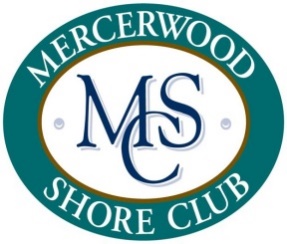 Mercerwood Shore Club
Guidelines for Safe Reopening of the PoolDuring Modified Phase 2Beginning June 22, 2020Failure to adhere to these policies will result in the loss of pool booking rights and the possible rescinding of other member privileges. A waiver of consent and commitment to follow the Mercerwood Shore Club’s COVID-19 policies and procedures must be signed by the main member of spouse prior to entry back into the Club. Reservations Members must make online reservations to use the pool which can be made here.Swim Team participants also must make online reservations at the swim team reservation pagePlease make reservation no later than 7pm the night before Please Stay Home If You Are SickNo walk-ins are allowedNo more than three (3) reservations per week and only one (1) per dayAvailable reservation times for Monday to Sunday*: Access There will be no access to the clubhouse, including locker roomsAccess to pool will be through metal gate located at the south end of the upper terrace (next to the parking lot)Exit will be through metal gate located at north end of upper terrace (near the BBQ’s)The bathrooms will be closed except for family restroom minus the showerAn outdoor shower for rinsing off will be availableMembers only, no guests. Members should come to the facility no more than 10 minutes before their reservation and leave immediately at the end of their reservation time. No congregating on the grounds or parking lotStaff will wipe down gates, tables and any other contact points between use times.Please adhere to social distancing guidelinesEmployee with mask and gloves will monitor entry & exit at the gates from 6 feet and record names of members using the pool in case contact tracing is needed The hot tub and the toddler pool will be closedHygiene If you are feeling sick, please do not use the club.Please utilize sinks and or sanitizing stations to wash hands oftenMasks are encouraged when social distancing could be limited, such as when entering or exiting the poolPool users must bring their own equipment (kick boards, pull buoys, etc.)Club provided kick boards, pull buoys, etc. not available at this timeRemove all trash upon leaving.Social distancing measures Please arrive at the pool in swimming attire.Shower(s) & locker rooms will be unavailable, club will provide an outdoor shower for rinsing offPool furniture to remain 15 - 20 feet apartPool users to leave the facility before the next group of users enter.MSC staff member on site during open hours to monitor adherence to rules.Lap SwimOne (1) person or family from the same membership / household per lane for lap swimming; lap swimmers in odd numbered lanes to enter and exit the pool from the deep (north) end; lap swimmers in even numbered lands to enter and exit the pool from the shallow (south) endLap swimmers must be at least 12 years of age to swim alone, 11 years and younger must be accompanied in the pool by a guardian who is at least 15 years old per club rules & policiesReserve your spot through Mercerwood.comNo use of locker room or bathroomBring your own gearLap swim is limited to time allotted per reservation* Bubble is still up - bubble down date is June 27, 2020TIMEUSE7 - 7:45amLap Swim8 - 8:45amLap Swim9 – 9:45amSwim Team10 – 10:45amSwim Team11 – 11:45amSwim Team12 - 12:45pmSwim Team1 - 1:45pmLap Swim2 - 2:45pmLap Swim3 - 3:45pmLap Swim4 - 4:45pmLap Swim5 - 5:45pmLap Swim6 - 6:45pmLap Swim7 - 7:45pmLap Swim